الاجتماع العام للمنبر الحكومي الدولي للعلوم والسياسات في مجال التنوع البيولوجي وخدمات النظم الإيكولوجيةالدورة الثانيةأنطاليا، تركيا، 9-14 كانون الأول/ديسمبر 2013البند 5 (أ) من جدول الأعمال المؤقت*الترتيبات المالية والترتيبات المتعلقة بالميزانية الخاصة بالمنبر: ميزانية الفترة 2014-2018النفقات في عام 2013 والميزانية المقترحة للعامين 2014 و2015 والميزانية الإرشادية للفترة 2016-2018مذكرة من الأمانةأولاً -	مقدمة1 -	وفقاً لطلب الاجتماع العام في مقرره المنبر 1/5، تعرض هذه المذكرة تقريراً عن نفقات المنبر الحكومي الدولي للعلوم والسياسات في مجال التنوع البيولوجي وخدمات النظم الإيكولوجية عن عام 2013، بما في ذلك المساهمات النقدية والعينية التي قُدمت للمنبر منذ إنشائه في نيسان/أبريل 2012، وتورد ميزانية العامين 2014 و2015، التي تتضمن العناصر الإدارية والتكاليف المتوقعة المرتبطة بتنفيذ برنامج العمل الأولي IPBES/2/2) وAdd.1)، وذلك لعرضها على الاجتماع العام للموافقة عليها في دورته الثانية.2 -	وبالإضافة إلى ذلك، تعرض المذكرة ميزانية ارشادية سنوية للفترة 2016-2018، تغطي العناصر الإدارية والتكاليف المتوقعة المرتبطة بتنفيذ برنامج العمل الأولي، لكي ينظر فيها الاجتماع العام.3 -	وتتصل الأرقام الواردة لبرنامج العمل الأولي بخيار التكلفة العالية لتنفيذ البرنامج، وخاصة فيما يتعلق بالهدف 3 .4 -	وترد جميع الأرقام بدولارات الولايات المتحدة، ريثما يتفق الاجتماع العام وصندوقه الاستئماني على اختيار العملة التي يستعملانها.ثانياً -	المساهمات النقدية والعينية في المنبر منذ إنشائه في عام 20125 -	يبين الجدول 1 المساهمات النقدية التي وردت للمنبر منذ إنشائه عام 2012، وكذلك التعهدات المعلنة المؤكدة حتى 11 تشرين الأول/أكتوبر 2013 .الجدول 1حالة المساهمات النقدية الواردة في عام 2012 و2013 والتعهدات المعلنة لعام 2013 و2014(بدولارات الولايات المتحدة)6 -	يبين الجدول 2 المساهمات العينية الواردة في عام 2013، بما في ذلك المستويات المقدرة للمساهمات المالية، إذا كان ينطبق.الجدول 2المساهمات العينية الواردة في عام 2013)بدولارات الولايات المتحدة(ثالثاً -	النفقات لعام 20137 -	يبين الجدول 3 النفقات (حتى 11 تشرين الأول/أكتوبر 2013) لعام 2013 مقارنة بميزانية عام 2013 التي اعتمدها الاجتماع العام في دورته الأولى IPBES/1/12)، المرفق السادس، مقرر المنبر/1/5).الجدول 3النفقات لعام 2013، حتى 11 تشرين الأول/أكتوبر 2013(بدولارات الولايات المتحدة)(أ)	ويشمل اجتماعات المكتب وحضور اجتماعات فريق الخبراء المتعدد التخصصات كمراقبين.(ب)	باستثناء رؤساء الهيئات الفرعية العلمية.(ج)	تعقد الدورة الثانية للاجتماع العام في الفترة من 9 إلى 14 كانون الأول/ديسمبر 2013 ومن المقرر أن تعقد المشاورات الإقليمية يومي 7 و8 كانون الأول/ديسمبر 2013، بدعم من الحكومة التركية؛ ولم تٌدرج تكاليف سفر المشاركين من البلدان النامية في الدورة الثانية كنفقات.رابعاً -	الميزانية المقترحة لعام 2014 وعام 2015 المقدمة للاجتماع الثاني للمنبر لاعتماده8 -	يبين الجدولان 4 و5 الميزانية المقترحة لعام 2014 وعام 2015 لكي يعتمدها الاجتماع العام في دورته الثانية. ويشتمل الجدولان العناصر الإدارية والتكاليف المتوقعة المرتبطة بتنفيذ برنامج العمل الأولي IPBES/2/2) و(Add.1.الجدول 4الميزانية المقترحة لعام 2014(بدولارات الولايات المتحدة)(أ)	تشمل اجتماعات المكتب وحضور اجتماعات فريق الخبراء المتعدد التخصصات كمراقبين؛ وحضور الرؤساء المشاركين لفريق الخبراء المتعدد التخصصات اجتماعات المكتب.(ب)	باستثناء رؤساء الهيئات الفرعية العلمية.(ج)	انتداب من برنامج الأمم المتحدة للبيئة إلى أمانة المنبر.الجدول 5الميزانية المقترحة لعام 2015(بدولارات الولايات المتحدة)(أ)	تشمل دورة مدتها 6 أيام للاجتماع العام ويوم واحد للمشاورات الإقليمية قبل الدورة.(ب)	تشمل دعم مقدم لعشرين عضواً في فريق الخبراء المتعدد التخصصات.(ج)	تشمل اجتماعات المكتب وحضور اجتماعات فريق الخبراء المتعدد التخصصات كمراقبين.(د)	باستثناء رؤساء الهيئات الفرعية العلمية.(ﻫ)	انتداب من برنامج الأمم المتحدة للبيئة لأمانة المنبر.خامساً -	الميزانية الإرشادية للفترة 2016-20189 -	تبين الجداول 6 و7 و8 الميزانية الإرشادية للفترة 2016-2018 لينظر فيها الاجتماع العام في دورته الثانية. وتشمل الجداول العناصر الإدارية والتكاليف المتوقعة المرتبطة بتنفيذ برنامج العمل الأولي IPBES/2/2) و(Add.1.الجدول 6الميزانية الإرشادية لعام 2016(بدولارات الولايات المتحدة)(أ)	تشمل دورة مدتها 6 أيام للاجتماع العام ويوم واحد للمشاورات الإقليمية قبل الدورة.(ب)	تشمل دعم مقدم لعشرين عضواً في فريق الخبراء المتعدد التخصصات.(ج)	تشمل اجتماعات المكتب وحضور اجتماعات فريق الخبراء المتعدد التخصصات كمراقبين.(د)	باستثناء رؤساء الهيئات الفرعية العلمية.(ﻫ)	انتداب من برنامج الأمم المتحدة للبيئة لأمانة المنبر.الجدول 7الميزانية الإرشادية لعام 2017(بدولارات الولايات المتحدة)(أ)	تشمل دورة مدتها 6 أيام للاجتماع العام ويوم واحد للمشاورات الإقليمية قبل الدورة.(ب)	تشمل دعم مقدم لعشرين عضواً في فريق الخبراء المتعدد التخصصات.(ج)	تشمل اجتماعات المكتب وحضور اجتماعات فريق الخبراء المتعدد التخصصات كمراقبين.(د)	باستثناء رؤساء الهيئات الفرعية العلمية.(ﻫ)	انتداب من برنامج الأمم المتحدة للبيئة لأمانة المنبر.الجدول 8الميزانية الإرشادية لعام 2018(بدولارات الولايات المتحدة)(أ)	تشمل دورة مدتها 6 أيام للاجتماع العام ويوم واحد للمشاورات الإقليمية قبل الدورة.(ب)	تشمل دعم مقدم لعشرين عضواً في فريق الخبراء المتعدد التخصصات.(ج)	تشمل اجتماعات المكتب وحضور اجتماعات فريق الخبراء المتعدد التخصصات كمراقبين.(د)	باستثناء رؤساء الهيئات الفرعية العلمية.(ﻫ)	انتداب من برنامج الأمم المتحدة للبيئة لأمانة المنبر.EPالأممالمتحدةالأممالمتحدةIPBES/2/5IPBES/2/5IPBES/2/5Distr.: General14 October 2013ArabicOriginal: Englishبرنامج الأممالمتحدة للبيئة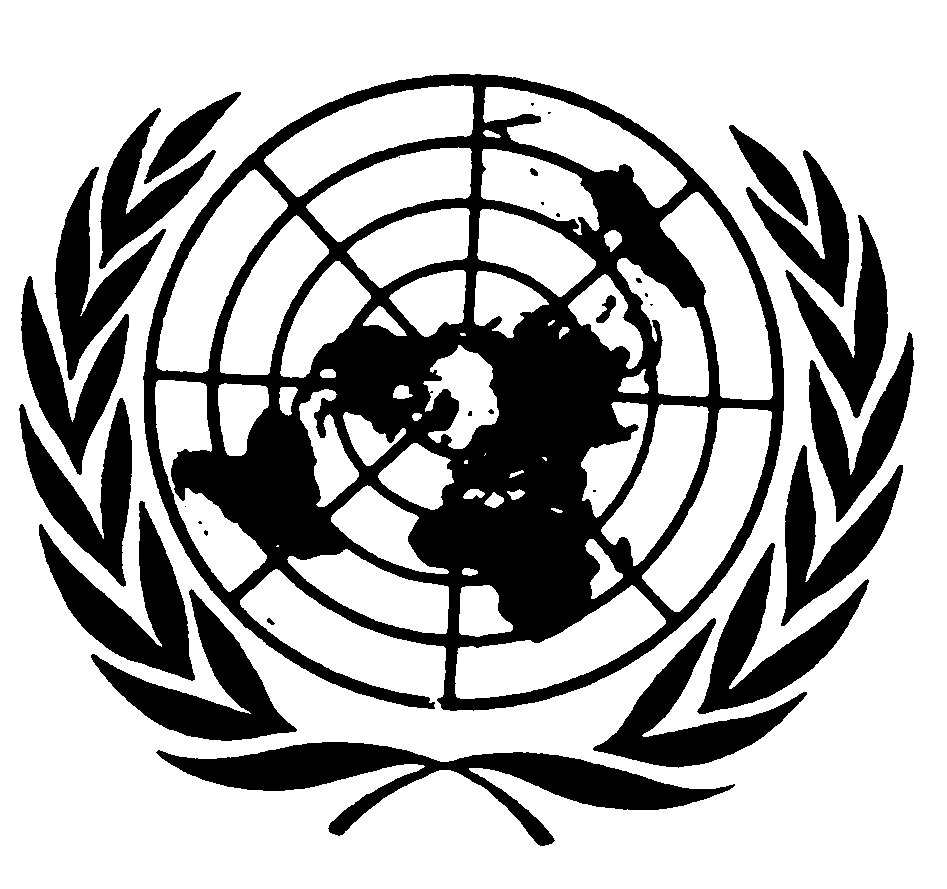 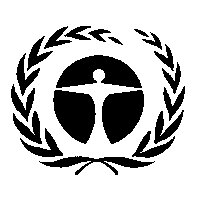 القطر20122013التعهدات المعلنة لعام 2013المجموعالتعهدات المعلنة لعام 2014أستراليا-860 97-860 97كندا-914 38-914 38000 40شيلي-يؤكد فيما بعد-الصين-يؤكد فيما بعد-فنلندا-006 26-006 26فرنسا663 35180 134190 133663 303ألمانيا500 994 1720 298 1220 293 3000 300 1الهند-000 10000 10000 10اليابان190 41900 267-090 309نيوزيلندا-094 16-094 16النرويج296 185259 51يؤكد فيما بعد555 236يؤكد فيما بعدجمهورية كوريا-000 20000 20جنوب أفريقيا-يؤكد فيما بعد-السويد-يؤكد فيما بعد-سويسرا-523 31954 43477 75المملكة المتحدة لبريطانيا العظمى وآيرلندا الشمالية480 619302 019 1000 550782 188 2125 401الولايات المتحدة الأمريكية000 500000 500000 000 1المجموع129 376 3388 492 3144 747661 615 7125 751 1الحكومة/المؤسسةالنشاطنوع الدعمتقدير الدعم المالي، إذا كان ينطبقألمانياالدورة الأولى للاجتماع العام، بون، ألمانيامرافق الاجتماعات والدعم المحلي000 400أسترالياالاجتماع التمهيدي لفريق الخبراء المتعدد التخصصات، كامبريدج، المملكة المتحدةمرافق الاجتماعات، مشاركة البلدان النامية المؤهلة850 55الاتحاد الدولي لحفظ الطبيعة والمجلس الدولي للعلومحلقة عمل بشأن استراتيجية إشراك أصحاب المصلحة، باريسمرافق الاجتماعات، ودعم تقني، ومشاركة المؤهلين000 20النرويجالاجتماعات الأولى لفريق الخبراء المتعدد التخصصات والمكتب، برغنمرافق الاجتماعات، والدعم المحلي، ومشاركة البلدان النامية المؤهلة-اليابانحلقة عمل للخبراء بشأن نظم المعارف، طوكيومرافق الاجتماعات، ومشاركة البلدان النامية المؤهلة500 73البرازيلمشاورة إقليمية لمنطقة أمريكا اللاتينية والبحر الكاريبي، ساو باولومرافق اجتماعات، ومشاركة البلدان النامية المؤهلة (أصحاب المصلحة)000 65جنوب أفريقيا؛ واليابان والمملكة المتحدةحلقة عمل للخبراء بشأن الإطار المفاهيمي والاجتماعات الثانية لكل من فريق الخبراء المتعدد التخصصات والمكتب، كيب تاون، جنوب أفريقيامرافق اجتماعات، ودعم محلي، مشاركة البلدان النامية المؤهلة500 21جمهورية كوريا؛ شبكة آسيا ومنطقة المحيط الهادئ لبحوث التغير العالميندوة وحلقة عمل سول الدوليتان بشأن التفسير الإقليمي للإطار المفاهيمي للمنبر واقتسام المعارفمرافق اجتماعات، مشاركة البلدان النامية المؤهلة-تركياالدورة الثانية لاجتماع العام، أنطاليامرافق اجتماعات، ودعم محلي-برنامج الأمم المتحدة للبيئةالمساهمة في عملية ما بين الدورات المؤدية إلى الدورة الثانية للاجتماع العام واستضافة المشاورات الإقليمية لإفريقيا وأمريكا اللاتينية ومنطقة الكاريبي وشرق أوروبا وآسيا ومنطقة المحيط الهادئمرافق اجتماعات، ومشاركة البلدان النامية المؤهلة للأعضاء والمراقبين من الحكومات، والدعم التقني195 366منظمة الأمم المتحدة للتربية والعلم والثقافةمساهمة في عملية ما بين الدورات المؤدية إلى الدورة الثانية للاجتماع العام، دعم لأعمال المعارف المحلية ومعارف السكان الأصليين من أجل المنبردعم تقني، بما في ذلك المساهمة في حلقة عمل طوكيو؛ ودعم صياغة الوثائق المتعلقة بمعارف الشعوب الأصلية والمعارف المحلية من أجل الدورة الثانية؛ التنسيق الشامل لمساهمة منظمة الأمم المتحدة للتربية والعلم والثقافة في الوثائق للدورة الثانية والتخطيط لبرنامج العمل المستقبلي280 318منظمة الأمم المتحدة للأغذية والزراعةالمساهمة في عملية ما بين الدورات المؤدية إلى الدورة الثانية للاجتماع العامالدعم التقني015 293برنامج الأمم المتحدة الإنمائيالمساهمة في عملية ما بين الدورات المؤدية إلى الدورة الثانية للاجتماع العام ووضع استراتيجية لشبكة التنوع البيولوجي وخدمات النظم الايكولوجيةدعم تقني، خبراء استشاريون في تطوير شبكة بشأن استراتيجية شبكة التنوع البيولوجي وخدمات النظم الإيكولوجية000 180بند الميزانيةالميزانية المعتمدة لعام 2013النفقات في عام 2013الرصيداجتماعات هيئات المنبرالدورة الأولى للاجتماع العام (6 أيام)000 000 1906 008 1(906 8)الاجتماع الأول للمكتب(أ) (6 أيام)000 30000 16000 14الاجتماع الأول لفريق الخبراء المتعدد التخصصات(ب) (3 أيام)000 85342 51658 33حلقة عمل الخبراء المعنيين بنظم المعارف---حلقة عمل الخبراء المعنيين بمشروع الإطار المفاهيمي---الاجتماع الثاني للمكتب (6 أيام) (كيب تاون)000 30705 30(705)الاجتماع الثاني لفريق الخبراء المتعدد التخصصات (3 أيام) كيب تاون000 85015 58985 26الدورة الثانية للاجتماع العام(ج) (5 أيام)500 862500 470000 392المجموع الفرعي500 092 2468 635 1032 457الأمانة: (20 في المائة من التكاليف السنوية للموظفين في الفئتين الفنية والعليا و50 في المائة من التكاليف السنوية للموظفين في فئة الخدمة العامة)رئيس الأمانة (مد-1)310 80-310 80موظف برامج (ف-3/4)100 61-100 61موظف برامج (ف-2/3)110 52-110 52موظف برامج (ف-2/3)---موظف برامج معاون (ف-1/2)---موظف دعم إداري (خ.ع-5)150 55533 13617 41موظف دعم إداري (خ.ع-5)150 55-150 55موظف دعم إداري (خ.ع-5)---المجموع الفرعي820 303533 13287 290الترتيبات المؤقتة للأمانة (تكاليف الأفراد المكلفين بإعداد برامج العمل قبل استقدام موظفين للأمانة)تكاليف الأمانة المؤقتة لدعم عملية فيما بين الدورات في عام 2013000 370282 324718 45المجموع الفرعي000 370282 324718 45المنشورات والتوعية والإتصالات (الموقع الشبكي، ومواد التعريف، أحداث التوعية، استراتيجية التوعية والإتصالات)مواد التوعية للدورة الثانية للاجتماع العام (إدارة الموقع الشبكي والطباعة)000 50791 4209 45نشرة المفاوضات بشأن الأرض للدورة الثانية للاجتماع العام000 50815 52(815 2)المجموع الفرعي000 100606 57394 42نفقات متنوعةسفر موظفي الأمانة في مهام رسمية000 75235 55765 19الرصد والتقييم (إعداد مشروع لعملية استعراض وتقييم كفاءة المنبر وفعاليته)000 20-000 20الطوارئ (5 في المائة من مجموع الميزانية)000 148-000 148المجموع الفرعي000 243235 55765 187المجموع320 109 3124 086 2196 023 1بند الميزانيةالتوزيعالمبلغاجتماعات هيئات المنبرالمكتب(أ) (دورتان مدة كل واحدة 6 أيام)تكاليف الاجتماع: 000 10 دولارتكاليف السفر (دعم 7 أعضاء): 500 24 دولار000 69فريق الخبراء المتعدد التخصصات(ب) (دورتان مدة كل واحدة 4 أيام)تكلفة الاجتماع: 000 20 دولارتكاليف السفر (دعم 20 عضواً): 000 60000 160	المجموع الفرعي000 229تنفيذ برنامج العمل لعام 2014الهدف 1تعزيز القدرات والأسس المعرفية للترابط بين العلوم والسياسات من أجل تنفيذ الوظائف الرئيسية للمنبر500 090 1الهدف 2تعزيز الترابط بين العلوم والسياسات في مجال التنوع البيولوجي وخدمات النظم الإيكولوجية على المستويات دون الإقليمية والإقليمية والعالمية وفيما بينها500 482الهدف 3تعزيز الترابط بين العلوم والسياسات في مجال التنوع البيولوجي وخدمات النظم الإيكولوجية فيما يتعلق بالقضايا المواضيعية والمنهجية250 753 2الهدف 4نشر وتقييم أنشطة المنبر ونواتجه واستنتاجاته250 421	المجموع الفرعي500 747 4الأمانةرئيس الأمانة (مد-1)موظف برامج (ف-4)موظف برامج (ف-4)(ج)موظف برامج (ف-3)موظف برامج (ف-3)موظف برامج معاون (ف-2)موظف دعم إداري (خ.ع-6)موظف دعم إداري (خ.ع-5)موظف دعم إداري (خ.ع-5)700 276700 217-600 181600 181900 157300 110300 110300 110	المجموع الفرعي400 346 1الترتيبات المؤقتة للدعم التقنيالدعم المؤقت التقني/الأمانةتكاليف الأفراد المكلفين بإعداد برنامج العمل قبل استقدام موظفي الأمانة وموظفي الدعم التقني الآخرين000 280	المجموع الفرعي000 280النفقات المتنوعةسفر موظفي الأمانة في مهام رسميةسفر الموظفين إلى اجتماعات هيئات المنبر والسفر للمهام الضرورية الأخرى000 100سفر الرئيسسفر الرئيس لتمثيل المنبر000 20	المجموع الفرعي000 120الطوارئ(5 في المائة من مجموع الميزانية)000 336	المجموع الفرعي000 336المساهمة في احتياطي رأس المال المتداول000 500	المجموع000 559 7بند الميزانيةالتوزيعالمبلغاجتماعات هيئات المنبرالدورة الثالثة للاجتماع العام(أ)، (ب)تكاليف الاجتماع: 000 600 دولارتكاليف السفر (دعم 120 مشاركاً): 000 480 دولار000 080 1المكتب(ج) (3 دورات مدة كل واحدة 6 أيام)تكاليف الاجتماع: 000 10 دولارتكاليف السفر (دعم 7 أعضاء): 000 24 دولار500 103فريق الخبراء المتعدد التخصصات(د) (3 دورات مدة كل واحدة 4 أيام)تكاليف الاجتماع: 000 20 دولارتكاليف السفر (دعم 20 عضواً): 000 60 دولار000 240	المجموع الفرعي500 423 1تنفيذ برنامج العمل لعام 2015الهدف 1تعزيز القدرات والأسس المعرفية للترابط بين العلوم والسياسات من أجل تنفيذ الوظائف الرئيسية للمنبر000 131 1الهدف 2تعزيز الترابط بين العلوم والسياسات في مجال التنوع البيولوجي وخدمات النظم الإيكولوجية على المستويات دون الإقليمية والإقليمية والعالمية وفيما بينها500 127 2الهدف 3تعزيز الترابط بين العلوم والسياسات في مجال التنوع البيولوجي وخدمات النظم الإيكولوجية فيما يتعلق بالقضايا المواضيعية والمنهجية500 768 1الهدف 4نشر وتقييم أنشطة المنبر ونواتجه واستنتاجاته000 361	المجموع الفرعي000 388 5الأمانةرئيس الأمانة (مد-1)موظف برامج (ف-4)موظف برامج (ف-4)(ﻫ)موظف برامج (ف-3)موظف برامج (ف-3)موظف برامج معاون (ف-2)موظف دعم إداري (خ.ع-6)موظف دعم إداري (خ.ع-5)موظف دعم إداري (خ.ع-5)600 283100 223-100 186100 186800 161000 113000 113000 113	المجموع الفرعي700 379 1التوعية والاتصالاتخدمات تقرير الاجتماع العامخدمات تقرير نشرة مفاوضات الأرض000 60	المجموع الفرعي000 60نفقات متنوعةسفر موظفي الأمانة في مهام رسميةسفر الموظفين إلى اجتماعات هيئات المنبر والسفر للمهام الضرورية الأخرى000 100سفر الرئيسسفر الرئيس لتمثيل المنبر000 20	المجموع الفرعي000 120الطوارئ(5 في المائة من مجموع الميزانية)600 418	المجموع الفرعي600 418المساهمة في احتياطي رأس المال المتداول000 300	المجموع800 089 7بند الميزانيةالتوزيعالمبلغاجتماعات هيئات المنبرالدورة الرابعة للاجتماع العام(أ)، (ب)تكاليف الاجتماع: 000 615 دولارتكاليف السفر (دعم 120 مشاركاً): 000 500 دولار000 115 1المكتب(ج) (دورتان مدة كل واحدة 6 أيام)تكاليف الاجتماع: 250 10 دولارتكاليف السفر (دعم 7 أعضاء): 200 25 دولار900 70فريق الخبراء المتعدد التخصصات(د) (دورتان مدة كل واحدة 4 أيام)تكاليف الاجتماع: 500 20 دولارتكاليف السفر (دعم 20 عضواً): 000 62 دولار000 165	المجموع الفرعي900 350 1تنفيذ برنامج العمل للفترة 2016الهدف 1تعزيز القدرات والأسس المعرفية للترابط بين العلوم والسياسات من أجل تنفيذ الوظائف الرئيسية للمنبر250 931الهدف 2تعزيز الترابط بين العلوم والسياسات في مجال التنوع البيولوجي وخدمات النظم الإيكولوجية على المستويات دون الإقليمية والإقليمية والعالمية وفيما بينها500 297 4الهدف 3تعزيز الترابط بين العلوم والسياسات في مجال التنوع البيولوجي وخدمات النظم الإيكولوجية فيما يتعلق بالقضايا المواضيعية والمنهجية000 552الهدف 4نشر وتقييم أنشطة المنبر ونواتجه واستنتاجاته000 275	المجموع الفرعي750 055 6الأمانةرئيس الأمانة (مد-1)موظف برامج (ف-4)موظف برامج (ف-4)(ﻫ)موظف برامج (ف-3)موظف برامج (ف-3)موظف برامج معاون (ف-2)موظف دعم إداري (خ.ع-6)موظف دعم إداري (خ.ع-5)موظف دعم إداري (خ.ع-5)700 290700 228-800 190800 190900 165900 115900 115900 115	المجموع الفرعي600 414 1التوعية والاتصالاتخدمات تقارير الاجتماع العامخدمات تقرير نشرة مفاوضات الأرض000 65	المجموع الفرعي000 65النفقات المتنوعةسفر موظفي الأمانة في مهام رسميةسفر الموظفين إلى اجتماعات هيئات المنبر والسفر للمهام الضرورية الأخرى000 120سفر الرئيسسفر الرئيس لتمثيل المنبر000 25	المجموع الفرعي000 145الطوارئ(5 في المائة من مجموع الميزانية)000 452	المجموع الفرعي000 452المساهمة في احتياطي رأس المال المتداول000 200	المجموع الكلي250 683 9بند الميزانيةالتوزيعالمبلغاجتماعات هيئات المنبرالدورة الخامسة للاجتماع العام(أ)، (ب)تكاليف الاجتماع: 000 615 دولارتكاليف السفر (دعم 120 مشاركاً): 000 500 دولار000 115 1المكتب(ج) (ثلاث دورات مدة كل واحدة 6 أيامتكاليف الاجتماع: 250 10 دولارتكاليف السفر (دعم 7 أعضاء): 200 25 دولار350 106فريق الخبراء المتعدد التخصصات(د) (ثلاث دورات مدة كل واحدة 4 أيامتكاليف الاجتماع: 500 20 دولارتكاليف السفر (دعم 20 عضواً): 000 62 دولار500 247	المجموع الفرعي850 468 1تنفيذ برنامج العمل للفترة 2017الهدف 1تعزيز القدرات والأسس المعرفية للترابط بين العلوم والسياسات من أجل تنفيذ الوظائف الرئيسية للمنبر250 881الهدف 2تعزيز الترابط بين العلوم والسياسات في مجال التنوع البيولوجي وخدمات النظم الإيكولوجية على المستويات دون الإقليمية والإقليمية والعالمية وفيما بينها500 542 2الهدف 3تعزيز الترابط بين العلوم والسياسات في مجال التنوع البيولوجي وخدمات النظم الإيكولوجية فيما يتعلق بالقضايا المواضيعية والمنهجية000 100الهدف 4نشر وتقييم أنشطة المنبر ونواتجه واستنتاجاته000 359	المجموع الفرعي750 882 3الأمانةرئيس الأمانة (مد-1)موظف برامج (ف-4)موظف برامج (ف-4)(ﻫ)موظف برامج (ف-3)موظف برامج (ف-3)موظف برامج معاون (ف-2)موظف دعم إداري (خ.ع-6)موظف دعم إداري (خ.ع-5)موظف دعم إداري (خ.ع-5)000 298400 234-600 195600 195000 170800 118800 118800 118	المجموع الفرعي000 450 1التوعية والاتصالاتخدمات تقارير الاجتماع العامخدمات تقرير نشرة مفاوضات الأرض000 65	المجموع الفرعي000 65النفقات المتنوعةسفر موظفي الأمانة في مهام رسميةسفر الموظفين إلى اجتماعات هيئات المنبر والسفر للمهام الضرورية الأخرى000 120سفر الرئيسسفر الرئيس لتمثيل المنبر000 25	المجموع الفرعي000 145الطوارئ(5 في المائة من مجموع الميزانية)000 351	المجموع الفرعي000 351المساهمة في احتياطي رأس المال المتداول-	المجموع الكلي600 362 7بند الميزانيةالتوزيعالمبلغاجتماعات هيئات المنبرالدورة السادسة للاجتماع العام(أ)، (ب)تكاليف الاجتماع: 000 630 دولارتكاليف السفر (دعم 120 مشاركاً): 000 504 دولار000 134 1المكتب(ج) (ثلاث دورات مدة كل واحدة 6 أيام)تكاليف الاجتماع: 500 10 دولارتكاليف السفر (دعم 7 أعضاء): 900 25 دولار200 109فريق الخبراء المتعدد التخصصات(د) (ثلاث دورات مدة كل واحدة 4 أيام)تكاليف الاجتماع: 000 21 دولارتكاليف السفر (دعم 20 عضواً): 000 64 دولار000 255	المجموع الفرعي200 498 1تنفيذ برنامج العمل للفترة 2018الهدف 1تعزيز القدرات والأسس المعرفية للترابط بين العلوم والسياسات من أجل تنفيذ الوظائف الرئيسية للمنبر250 881الهدف 2تعزيز الترابط بين العلوم والسياسات في مجال التنوع البيولوجي وخدمات النظم الإيكولوجية على المستويات دون الإقليمية والإقليمية والعالمية وفيما بينها500 432 1الهدف 3تعزيز الترابط بين العلوم والسياسات في مجال التنوع البيولوجي وخدمات النظم الإيكولوجية فيما يتعلق بالقضايا المواضيعية والمنهجية-الهدف 4نشر وتقييم أنشطة المنبر ونواتجه واستنتاجاته000 345	المجموع الفرعي750 658 2الأمانةرئيس الأمانة (مد-1)موظف برامج (ف-4)موظف برامج (ف-4)(ﻫ)موظف برامج (ف-3)موظف برامج (ف-3)موظف برامج معاون (ف-2)موظف دعم إداري (خ.ع-6)موظف دعم إداري (خ.ع-5)موظف دعم إداري (خ.ع-5)400 305300 240-500 200500 200300 174800 121800 121800 121	المجموع الفرعي400 486 1التوعية والاتصالاتخدمات تقارير الاجتماع العامخدمات تقرير نشرة مفاوضات الأرض000 65	المجموع الفرعي000 65النفقات المتنوعةسفر موظفي الأمانة في مهام رسميةسفر الموظفين إلى اجتماعات هيئات المنبر والسفر للمهام الضرورية الأخرى000 130سفر الرئيسسفر الرئيس لتمثيل المنبر000 30	المجموع الفرعي000 160الطوارئ(5 في المائة من مجموع الميزانية)000 293	المجموع الفرعي000 293المساهمة في احتياطي رأس المال المتداول-	المجموع الكلي350 161 6